Технологическая карта занятияНад проектом работали:Змерзлова Зульфия ВасильевнаТема занятия: Ориентирование. Стороны горизонта.Цель занятия: Создание условий для формирования и развития знаний у учащихся об основных способах ориентирования на местности,  азимуте, компасе и его практическом применении.Задачи: Способствовать развитию познавательного интереса обучающихся, формировать навыки и умения продуктивной учебной деятельности.Воспитывать самостоятельность при работе с учебными материалами,Воспитывать аккуратность, самостоятельность, внимание, усидчивость, интерес к предмету через содержание учебных материалов.Планируемые результаты:Предметные результатыУчащиеся должны знать:- что такое ориентирование;-  основные способы ориентирования на местности;-  устройство компаса и способы работы с ним;Учащиеся должны уметь:-ориентироваться на местности с помощью компаса;- определять стороны горизонта и азимут;- ориентироваться на местности с помощью местных признаков;- применять полученные знания на уроке и в жизни.Личностные результаты:-формулировать высказывание, мнение в рамках учебного диалога с учителем;-строить речевое высказывание в соответствии с поставленными задачами; -плодотворно сотрудничать с учителем, уметь договариваться;-адекватно использовать речевые средства для представления результата деятельности;-развивать умение адекватно оценивать собственное поведение в ходе решения совместной учебной задачи.Метапредметные результаты:развивать умение определять наиболее эффективные способы достижения результата в соответствии с поставленной задачей и условиями ее решения;соотносить поставленную цель и полученный результат деятельности;отрабатывать умения анализировать объекты с целью выделения их признаков; уметь структурировать полученные знания; осуществлять познавательную и личностную рефлексию;уметь концентрировать свое внимание, сосредоточиться, ориентироваться в своей системе знаний, делать выводы.Формы, связи   Формы деятельности: фронтальная, идивидуальная   Формы обучения: РесурсыОсновные: ПК учителя,  презентация по теме, медиапроектор, цветные мелки, учебник, компас, смартфон, значки «смайлики». Тип урока урок усвоения новых знаний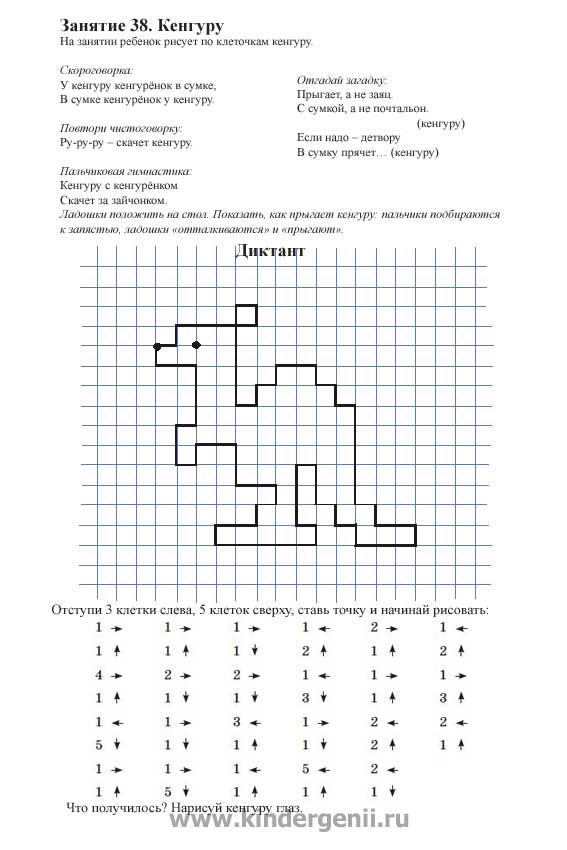 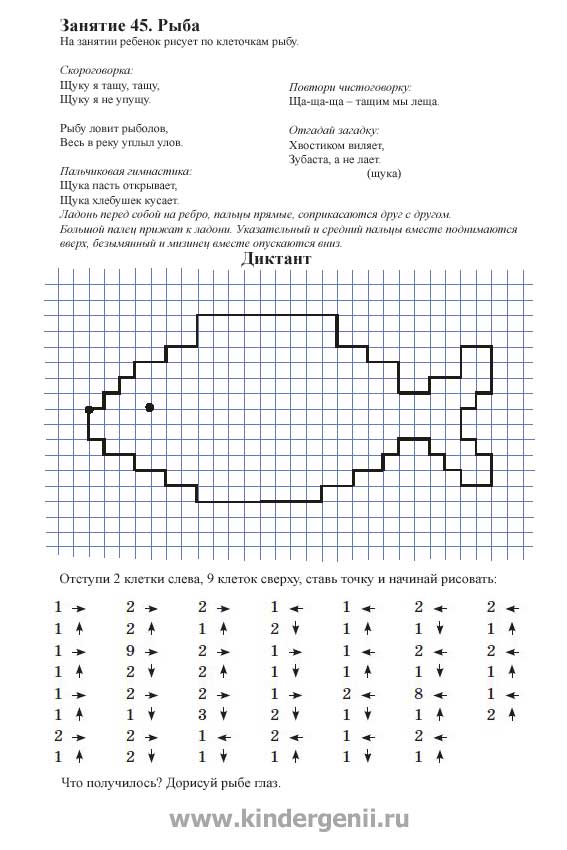 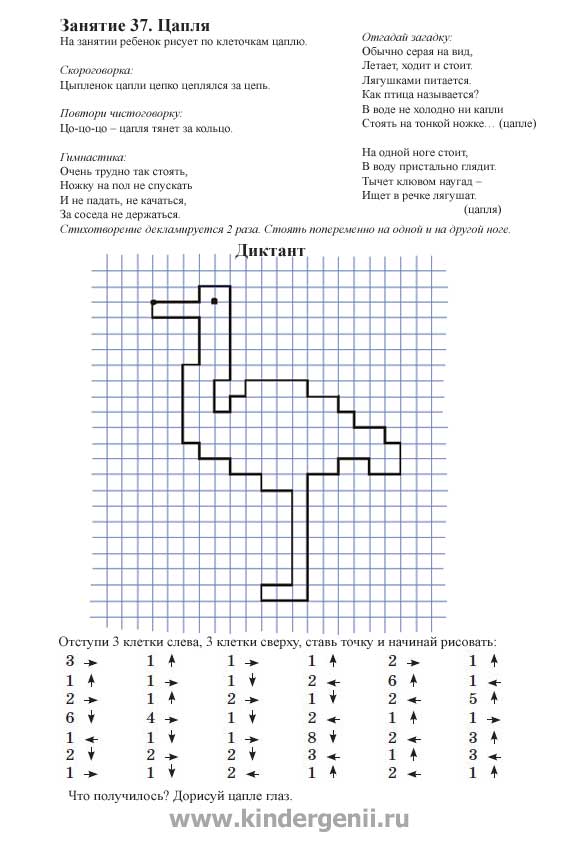 Деятельность учителяСредства обученияДеятельность учащихсяОрганизационный этап.Организационный этап.Организационный этап.1.Приветствие 2.Проверка готовностиОрганизация учеников на предстоящий урок, к предстоящей деятельности:•	Здравствуйте.... Я рада встрече с вами.•	Вы готовы к новым знаниям? Я уверена, что наш урок доставит вам радость, будет интересным, и главное, полезным.Приветствие учителяПриведение в порядок рабочего пространства.Проверка домашнего заданияПроверка домашнего заданияПроверка домашнего заданияОрганизация контроля деятельности учащегося по выполнению домашнего задания.Вспомните о чем мы с вами говорили на прошлом уроке?  Для этого отгадайте загадки.Бежать, бежать — Не добежать, Лететь, лететь — Не долететь (горизонт).Туда дойти мы не смогли,Где неба край и край земли (линия горизонт).Ветер с горки прилетел,Прогуляться захотел.Облетел наш ветерокСевер, запад, юг, восток!Итак, на прошлом уроке мы изучали тему «Стороны горизонта». Что вы знаете о них?Для того чтобы вы лучше запомнили стороны горизонта я предлагаю вам выполнить небольшое художественно-географическое задание. Во время объяснения, учитель раскладывает на столы листы с заданиями и инструктирует учащихся.Листы с заданиями (Приложение №1)Взаимодействие с учителем, актуализация ранее изученного учебного материала.Актуализируют мыслительную деятельность, высказывают свои предположения (ответы к загадкам)Рассказывают о сторонах горизонта (основные С, Ю, З, В и промежуточные СВ, ЮВ, ЮЗ, СЗ)Выполняют задание в тетради и обсуждают итоги.МотивацияМотивацияМотивацияОбращает внимание детей на картину, организует беседу: «Посмотрите на картину Виктора Михайловича Васнецова «Витязь на распутье». Тема картины взята из былины "Илья Муромец и разбойники":К этой картине я зачитаю небольшой отрывок, послушай его и попробуй догадаться, о чем сегодня на уроке пойдет речь."На развилине путей-дорог лежит Вещий камень, а на нём надпись: «Направо пойдёшь – коня потеряешь, себя спасёшь; налево пойдёшь – себя потеряешь, коня спасёшь; прямо пойдёшь – и себя и коня потеряешь». Нет пути ни прохожему, ни проезжему, ни пролетному!" Что означает название картины? Витязю сложно сделать свой выбор, хотя на камне написано, что его ожидает при движении различных направлениях.Учитель предлагает учащимся ответить на вопрос:Удобно ли для ориентирования на местности пользоваться направлениями налево, направо, вперёд как на картине В.М. Васнецова?Создаёт условия для формулировки темы, цели урока, предлагает учащимися ответить на вопросы.- Как вы думаете, с какой проблемой столкнулся герой картины?Учитель. У каждого человека бывают ситуации, когда необходимо определить своё местонахождение, найти верную дорогу. Что же делать? Каждому человеку необходимо научиться ориентироваться.Попробуйте сформулировать тему нашего урока.Учитель формулирует проблемный вопрос и записывает его на доске . «Как и помощью чего мы можем ориентироваться?»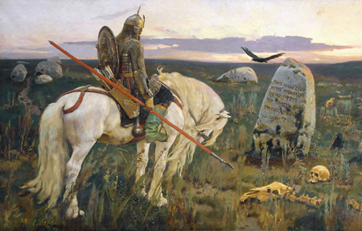 картина Виктора Михайловича Васнецова «Витязь на распутье» (презентация)Цветные мелки для записи проблемного вопроса на доске.Учащиеся слушают рассказ учителя. Озвучивают свои предложения.Учащиеся. Проявляют интерес к новому содержанию, выказывают свои гипотезы.Учащиеся. Витязь стоит перед выбором правильной дороги.Учащиеся формулируют тему урока. Тема урока «Ориентирование».Этап усвоения новых знанийЭтап усвоения новых знанийЭтап усвоения новых знанийУчитель предполагает актуализацию раннее полученных знаний, необходимых для усвоения новой темы.Учитель  Для человека, оказавшегося в незнакомой местности, ориентирование – одно из важнейших условий обеспечения жизнедеятельности.Ориентироваться на местности – значит уметь найти точку своего положения (местонахождения) и направление движения относительно сторон горизонта. Уметь ориентироваться должен каждый и взрослый и ребенок. Ведь это жизненно необходимый навык.Какие вы знаете способы ориентирования на местности?Учитель. Правильно! Ориентироваться можно по карте, небесным светилам, а также по различным признакам и объектам  местности, которые вы назвали. Сегодняшний урок, это возможность познакомиться с ними более подробно.Самый распространенный способ ориентирования — это ориентирование по магнитному компасу. Компас считается древним прибором навигации. История его возникновения уходит глубоко в древность. Предположительно, первый прототип современного компаса появился в древнем Китае.Конечно, древний прибор был далек от современных устройств. Но свои функции он исполнял исправно. Компас произвел такой же переворот в мореплавании, какой порох - в военном деле. Он был первым навигационным прибором, позволившим прокладывать курс в открытом море.  Сегодня компас- это высокоточное навигационное устройство всевозможных форматов.-Как вы думаешь, чтобы научиться пользоваться компасом, что необходимо знать?-Верно! Компас – это прибор, который служит для определения сторон горизонта.  Компас имеет несложное строение. В коробочке на острие иглы закреплена свободно вращающаяся магнитная стрелка- самая важная часть прибора. Синий ее конец показывает на север, а красный на юг. Направление стрелок очень легко запомнить, так как синий цвет означает- холод, это Север, красный цвет- тепло, это Юг.  Специальный рычажок, который обычно расположен сбоку коробочки, может фиксировать стрелку в нужном положении.Учитель демонстрирует компас и объясняет принцип его работы.Чтобы работать с компасом необходимо помнить несколько правил:Установить компас на горизонтальной неметаллической поверхности.Подождать, пока стрелка успокоиться.Повернуть компас так, чтобы северный конец стрелки совместился с направлением    на север (00 )По шкале определить нужное направление.Учитель предлагает заполнить схему(на экране )Сегодня в век большой популярности гаджетов компас может быть всегда при нас, в наших телефонах. Я просила вас заранее скачать приложение Компас (если оно не в комплектации вашего телефона), прошу вас его активировать и давайте попрактикуемся.Учитель предлагает ученикам встать и сделать разминку, показывает движения.Тихо встаньте. Подравняйтесь.Влево, вправо наклоняйтесь. Север, запад, восток, юг,Выпрямляйся, милый друг.Раз, два, три, четыре. Встали прямо, руки шире.Повернулись на восток, а затем на север.А теперь хлопки руками: Раз, два, три, четыре,Повороты начинайте.Ориентир не забывайте!Раз на север, два на югДва на запад – на восток.Можем сделать раз по сто!Не ленитесь, повторяйте,Время даром не теряйте!Все тихо сели на свои места.Итак, компас позволяем нам ориентироваться на местности. Для определения более точного направления по компасу измеряют Азимут.Учитель просит учеников открыть учебник и найти определение термина Азимут.Учитель. Азимут можно определить по плану местности с помощью транспортира и на местности с помощью компаса.Учитель демонстрирует презентацию и методы определения азимута. Выключив презентацию, зарисовывает схему цветными мелками, совместно с учениками определяет азимут  на заданные точки.Компас, смартфон с приложением «Компас», презентация.Актуализируют ранее полученных знаний. Высказывают свои предположения о способах ориентирования на местности.Определение сторон горизонта по местным предметам (возможные ответы учеников):• кора большинства деревьев грубее и темнее на северной стороне, тоньше и эластичнее (у березы светлее) - на южной;•у сосны вторичная (бурая, потрескавшаяся) кора на северной стороне ствола поднимается выше, чем на южной;•на деревьях хвойных пород смола более обильно накапливается с южной стороны;• годовые кольца на свежих пнях деревьев расположены гуще с северной стороны;•с северной стороны деревья, камни, деревянные, черепичные и шиферные кровли раньше и обильнее покрываются лишайниками, грибками;•муравейники располагаются с южной стороны деревьев, пней и кустов, кроме того, южный скат муравейников пологий, северный - крутой;• ягоды и фрукты раньше краснеют (желтеют) с южной стороны;•летом почва около больших камней, строений, деревьев и кустов более сухая с южной стороны, что можно определить на ощупь;• у отдельно стоящих деревьев кроны пышнее и гуще с южной стороны;•снег быстрее подтаивает на южных склонах•алтари православных церквей, часовен и лютеранских кирок обращены на восток, а главные входы расположены с западной стороны;•приподнятый конец нижней перекладины креста церквей обращен на северУчащиеся высказывают варианты ответов.-Необходимо знать устройство компаса, из чего этот прибор состоит и как он работает.Учащиеся внимательно слушают учителя.Учащийся работают в тетради и совместно с учителем заполняют схему.Работают с компасом на телефонах. Определяют основные стороны горизонта.Учащиеся выполняют движения, повторяя их за учителем.Учащиеся работают с текстом  учебника  (стр.16 параграф 5, пункт 3.). Обсуждают термин «азимут» с учителем.Учащиеся зарисовывают схему и по ходу работы отвечают на вопросы учителя.Этап закрепления и первичной проверкиЭтап закрепления и первичной проверкиЭтап закрепления и первичной проверкиУчитель включает презентацию и предлагает вниманию учеников задание, которое позволит самостоятельно потренироваться в определении азимута. Через 2-3 минуты задание проверяется. ПрезентацияУчащиеся выполняют задание в тетради, по истечении времени, совместно с учителем, проверяют правильность выполнения упражнения.	Рефлексивный этап урока	Рефлексивный этап урока	Рефлексивный этап урокаУчитель предлагает вспомнить тему и проблемный вопрос, оценить меру своего личного продвижения к цели. Предлагает сделать вывод по уроку:– Какую работу мы сегодня выполняли?– Чему научились?– Кто доволен сегодня своей работой?Учитель предлагает прикрепить значки смайликов на  стороны горизонта, соответствующие степени усвоения темы урока.Значки «смайлик»Учащиеся определяют степень соответствия поставленной цели и результатов деятельности отмечают наиболее трудные и наиболее понравившиеся эпизоды урока, высказывают оценочные суждения.Определяют степень своего продвижения к цели.Воспроизводят тему и задачи урока.Рефлексируют по заданным вопросам.Самооценка работы в течение урока запад – я работал неплохо, но мне многое не понятно, не получилосьвосток – я работал хорошо, мне кое-что не понятно, не получилосьюг – я работал отлично, мне всё понятносевер – ничего не понял, ничего не получилось